МЕЖДУНАРОДНЫЙ КОНКУРС РИСУНКОВ "ОТКРЫТКА ПОБЕДЫ"

Участница объединения структурного подразделения центра цифрового и гуманитарного профилей "Точка роста" «Графический дизайн»: Раззакова Анагул, ученица 8 класса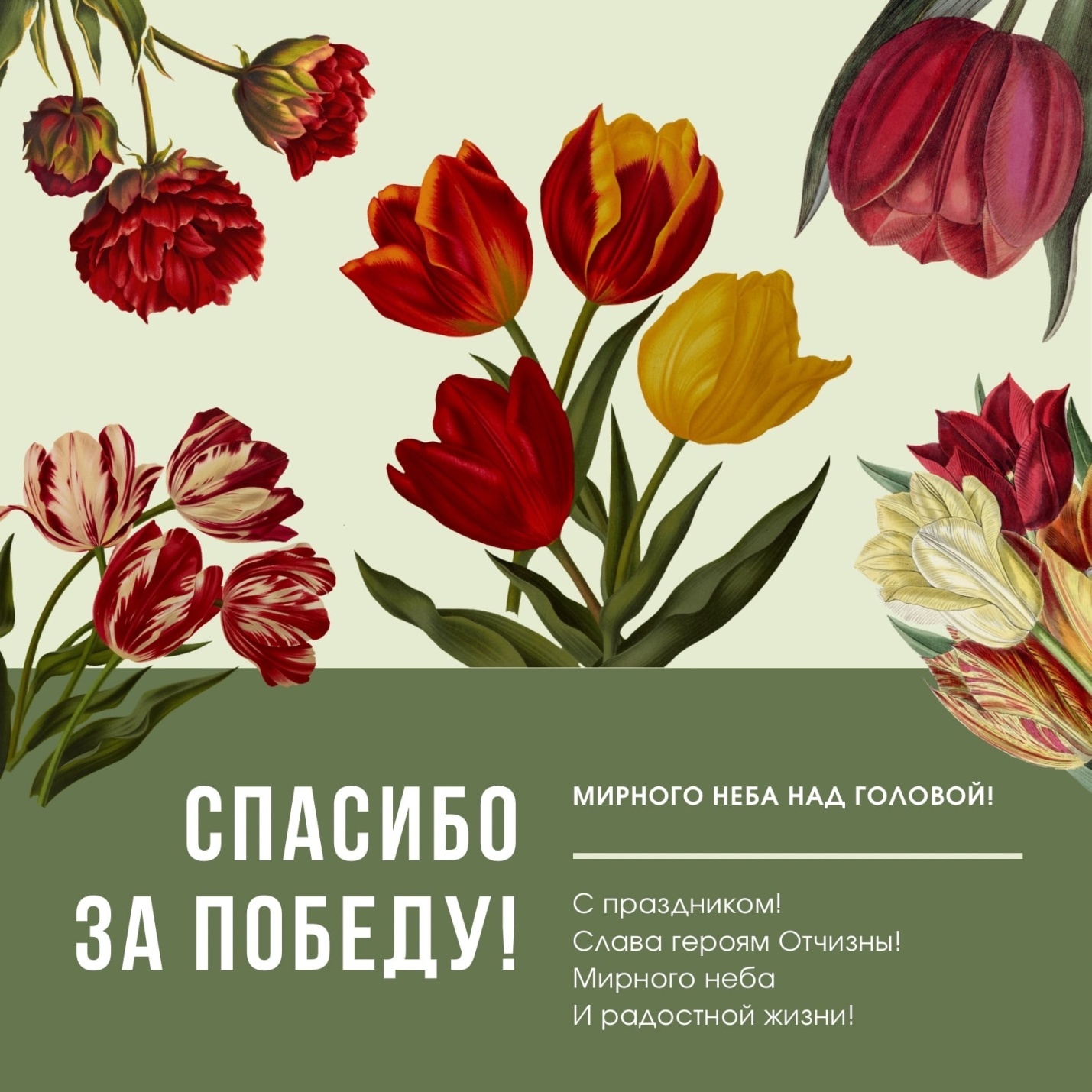 